П О С Т А Н О В Л Е Н И Еот 14.11.2022   № 1049г. МайкопО признании утратившими силу некоторых постановлений Администрации муниципального образования «Город Майкоп» В соответствии со статьей 35 Устава муниципального образования «Город Майкоп», п о с т а н о в л я ю:1. Признать утратившими силу постановления Администрации муниципального образования «Город Майкоп»:1.1 от 30.01.2015 № 55 «Об утверждении состава представителей Администрации муниципального образования «Город Майкоп» в трехсторонней комиссии по регулированию социально-трудовых отношений в муниципальном образовании «Город Майкоп», о назначении координатора и ответственного секретаря»;1.1.1 от 27.07.2015 № 491 «О назначении координатора трехсторонней комиссии по регулированию социально-трудовых отношений в муниципальном образовании «Город Майкоп»;1.1.2 от 23.03.2017 № 295 «О внесении изменения в состав представителей Администрации муниципального образования «Город Майкоп» в трехсторонней комиссии по регулированию социально-трудовых отношений в муниципальном образовании «Город Майкоп»;1.1.3 от 13.11.2017 № 1352 «О внесении изменений в постановление Администрации муниципального образования «Город Майкоп» от 30.01.2015 № 55 «Об утверждении состава представителей Администрации муниципального образования «Город Майкоп» в трехсторонней комиссии по регулированию социально-трудовых отношений в муниципальном образовании «Город Майкоп», о назначении координатора и ответственного секретаря»;1.1.4 от 01.11.2018 № 1311 «О внесении изменения в постановление Администрации муниципального образования «Город Майкоп» от 30.01.2015 № 55 «Об утверждении состава представителей Администрации муниципального образования «Город Майкоп» в трехсторонней комиссии по регулированию социально-трудовых отношений в муниципальном образовании «Город Майкоп», о назначении координатора и ответственного секретаря»;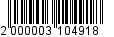 1.1.5 от 25.11.2020 № 1223 «О внесении изменения в состав представителей Администрации муниципального образования «Город Майкоп» в трехсторонней комиссии по регулированию социально-трудовых отношений в муниципальном образовании «Город Майкоп»;1.2 от 27.07.2015 № 491 «О назначении координатора трёхсторонней комиссии по регулированию социально-трудовых отношений в муниципальном образовании «Город Майкоп»;1.2.1 от 01.11.2018 № 1310 «О внесении изменения в постановление Администрации муниципального образования «Город Майкоп» от 27.07.2015 № 491 «О назначении координатора трёхсторонней комиссии по регулированию социально-трудовых отношений в муниципальном образовании «Город Майкоп».2. Опубликовать настоящее постановление в газете «Майкопские новости» и разместить на официальном сайте Администрации муниципального образования «Город Майкоп».3. Постановление «О признании утратившими силу некоторых постановлений Администрации муниципального образования «Город Майкоп» вступает в силу со дня его официального опубликования.Глава муниципального образования «Город Майкоп»                                                                      Г.А. МитрофановАдминистрация муниципального образования «Город Майкоп»Республики Адыгея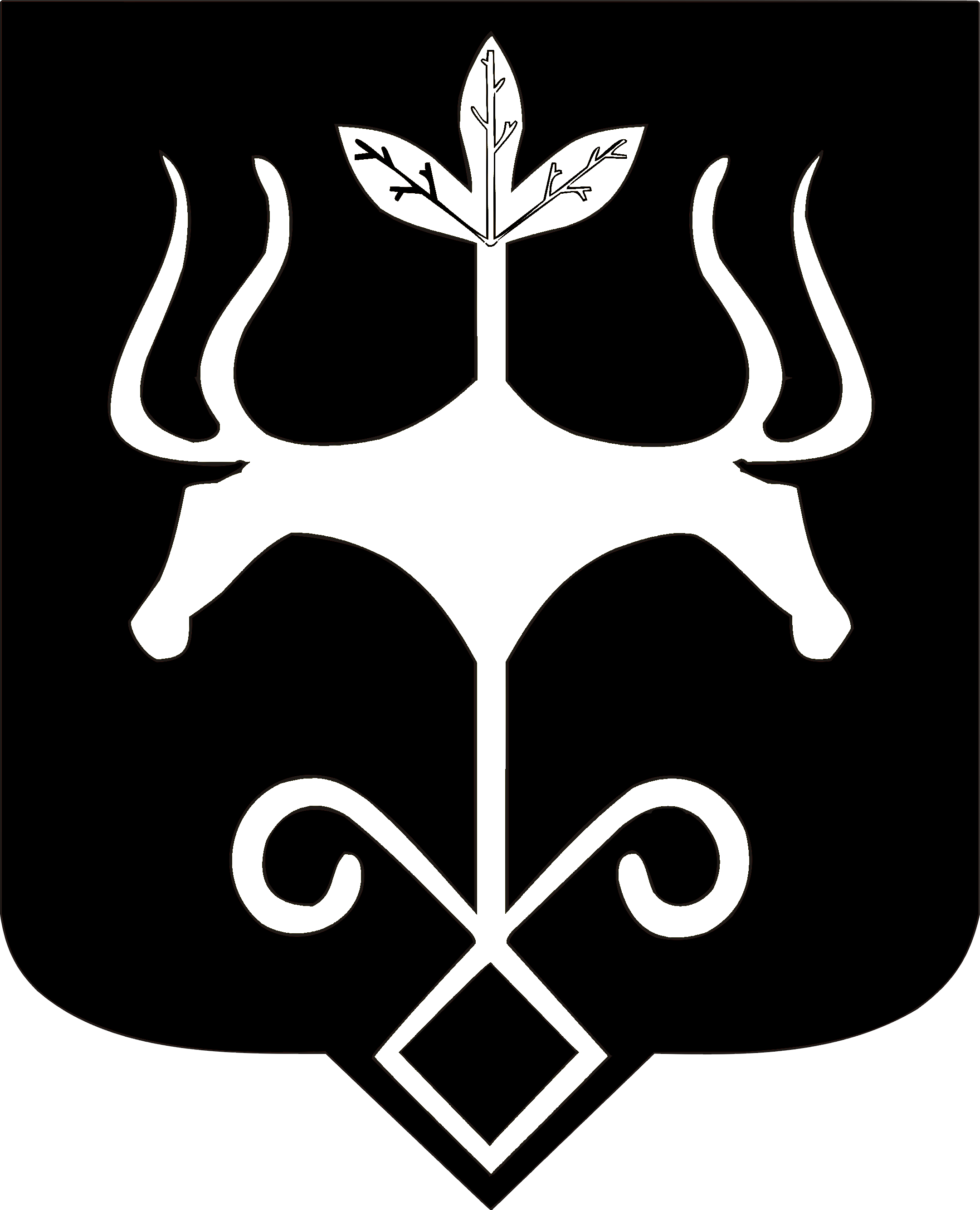 Адыгэ Республикэммуниципальнэ образованиеу «Къалэу Мыекъуапэ» и Администрацие